0               I. OSNOVNA ŠKOLA ČAKOVEC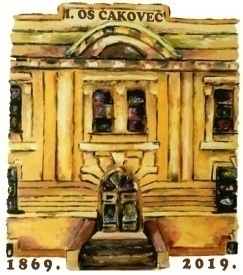                            Ulica kralja Tomislava 43                                    Tel. tajništvo - 040/395-157, pedagog - 040/395-279                                    tel  ravnatelj - 040/395-278                                    fax. 040/395-096
KLASA: 007-04/22-02/01URBROJ: 2109-75-01-22-07Čakovec, 8.6.2022.PREDMET: 12. sjednica  Školskog odbora - SAZIVNa osnovu članka 43. Statuta I. osnovne škole Čakovec te čl. 8. Poslovnika o radu kolegijalnih tijela, predsjednik Školskog odbora saziva   12. SJEDNICU ŠKOLSKOG ODBORA I. OSNOVNE ŠKOLE ČAKOVECkoja će se držati  u srijedu, 15. lipnja  2022. godine s početkom u 12,00  sati u uredu ravnatelja.Za sjednicu predlažem sljedećiDNEVNI RED:Prihvaćanje zapisnika s 11. sjednice Školskog odbora Donošenje Pravilnika o postupku unutarnjeg prijavljivanja nepravilnosti sukladno Zakonu o zaštiti prijavitelja nepravilnosti („NN 46/22“)Donošenje Odluke o kriterijima za određivanje ciljnih skupina u sklopu projekta „Školski obrok“ (FEAD) za 2022./2023. školsku godinu.Ostala pitanja 								Predsjednik Školskog odbora:								Matija Horvat, v.r.Privitak:Zapisnik s 11. sjednice Školskog odbora Prijedlog PravilnikaPrijedlog Odluke o kriterijima